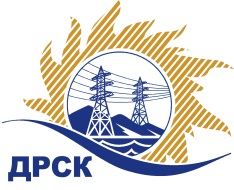 Акционерное Общество«Дальневосточная распределительная сетевая  компания»(АО «ДРСК»)Протокол заседания комиссии по вскрытию конвертов, поступивших на запрос предложений № 663642г. БлаговещенскСПОСОБ И ПРЕДМЕТ ЗАКУПКИ: Открытый электронный запрос предложений   «ПИР Реконструкция ВЛ 35 кВ Михайловка-Поярково, филиал "АЭС"» закупка 1189ПРИСУТСТВОВАЛИ: Три члена  постоянно действующей Закупочной комиссии АО «ДРСК» 2 уровня   Информация о результатах вскрытия конвертов:В адрес Организатора закупки поступило 3 (три) заявки (-ок,-ка) на участие в закупке, конверты с которыми были размещены в электронном виде на Торговой площадке Системы www.b2b-energo.ru. Вскрытие конвертов было осуществлено в электронном сейфе Организатора закупки на Торговой площадке Системы www.b2b-energo.ru автоматически.Дата и время начала процедуры вскрытия конвертов с заявками на участие в закупке: 08:00 (время московское) 22.06.2016 г.   Сделано 4 (четыре) ставки. Место проведения процедуры вскрытия конвертов с заявками участников: Торговая площадка Системы www.b2b-energo.ruВ конвертах обнаружены заявки следующих участников закупки:Решили: Утвердить протокол заседания закупочной комиссии по вскрытию конвертов, поступивших на открытый электронный запрос предложений.Ответственный секретарь Закупочной комиссии 2 уровня АО «ДРСК»	               М.Г. ЕлисееваИсп. Ирдуганова И.Н.397-147irduganova-in@drsk.ru№ 553/УТПиР-В22.06.2016 г.№Наименование участника и его адресПредмет заявки на участие в запросе предложений1ООО "Энергопроект Центр" (160009, г. Вологда, ул. Мальцева, д.52, оф.409а.)Заявка, подана 21.06.2016 в 06:25
Цена: 3 240 739,84 руб. (цена без НДС: 2 746 389,69 руб.)2ООО "Системы и Сети" (675000, г. Благовещенск, ул. Шевченко, д. 6)Заявка, подана 21.06.2016 в 05:30
Цена: 3 304 000,00 руб. (цена без НДС: 2 800 000,00 руб.)3ООО "ПМК Сибири" (660032, Красноярский край, г. Красноярск, ул. Белинского, д. 5, 3 этаж )Заявка: Заявка на участие в открытом запросе предложений, подана 21.06.2016 в 06:42
Цена: 3 304 000,00 руб. (цена без НДС: 2 800 000,00 руб.)